Добрый день, продолжим наши занятия.Актуализация знаний- На какие две группы делятся звуки? (гласные, согласные)
- Какие звуки мы называем гласными? (произносятся долго, нараспев; воздух не встречает препятствий на своём пути).
- Каким цветом мы обозначаем гласные звуки?
- Какие звуки называем согласными? (воздух встречает препятствие на своём пути, соглашается с препятствием).
- Какими могут быть согласные звуки? (твердыми или мягкими). 
- Каким цветом обозначаем твердые согласные звуки? А мягкие согласные?
2. Артикуляционная гимнастика.3.Изучение новой темы.Сегодня мы будем продолжать знакомиться со звуками. Посмотрите, кто пришел к нам в гости.
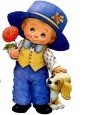 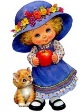 Это Вова и Вика.
- Как зовут мальчика? (Вова).
- Какой первый звук в слове Вова? ([В]).
- Дайте характеристику звуку [В] – произносим перед зеркалом.
[В] – согласный (что создаёт преграду? - верхние зубы соприкасаются с нижней губой), звонкий (трогаем рукой шею, ощущаем вибрацию голосовых связок), твердый. Обозначаем синей фишкой.- Как зовут девочку? (Вика).
- Какой первый звук в слове Вика? ([Вь]).
- Дайте характеристику звуку [Вь].
[Вь] – согласный (что создаёт преграду? - верхние зубы соприкасаются с нижней губой), звонкий (трогаем рукой шею, ощущаем вибрацию голосовых связок), мягкий. Обозначаем зеленой фишкой с колокольчиком.Сегодня мы с вами будем играть с этими звуками.4.Физминутка.- Услышите звук [В] — приседайте, услышите звук [Вь] — подпрыгивайте. (Произносите звуки, слоги и слова, выделяя голосом изучаемые звуки).
Среди звуков: [К], [С], [В], [М], [Вь], [Л], [Вь], [В], [Л], [Ш], [В], [Вь], [В], [З], [В].
Среди слогов: [АК], [СЫ], [ВО], [МИ], [ВИ], [УЛ], [ВИ], [ВА], [ЛЫ], [ВЕ], [ИШ], [ВЫ], [ВУ].
В словах: вилка, варежки, вьюга, волк, виноград, ворона, снеговик, волосы, дверь, василёк.5. Игра «Назови словечко». Посмотрите на картинку и помогите найти картинки, которые нравятся Вове, и те, которые нравятся Вике. (Назовите слова, которые начинаются на звук [В], а затем на звук [Вь]).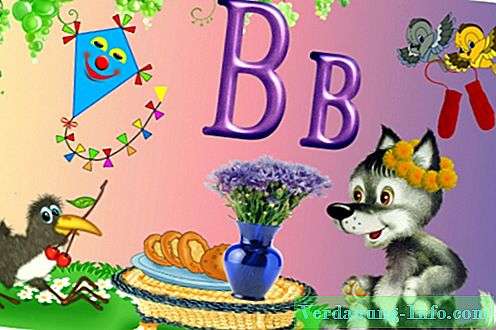 6. Пальчиковая гимнастика «Космический отряд».7. Игра «Подели на слоги»Те слова, которые нашли на картинке.8. Игра «Подарки для Вовы и Вики». 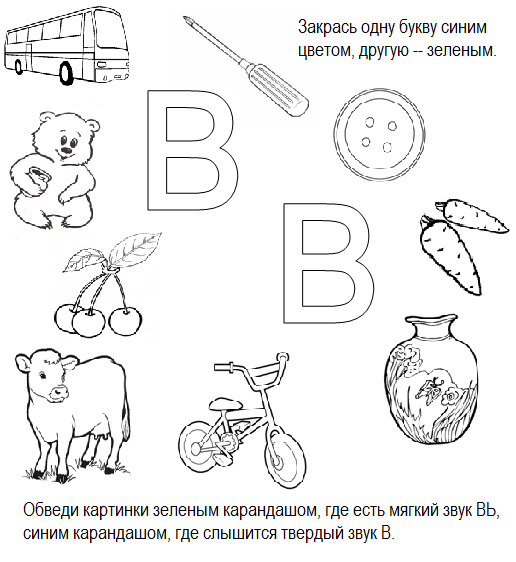 9. Сделать звуковой анализ слов (сова, вода, ваза).Чтобы правильно определить последовательность звуков в слове, растяните его. Например, ССССООООООВВВВВВВААААААА. Затем спросите, какой первый звук в этом слове? Дайте ему характеристику, раскрасьте клеточку. Опять растяните слово и спросите, какой второй звук в этом слове и т.д.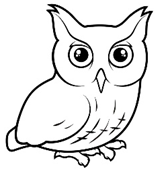 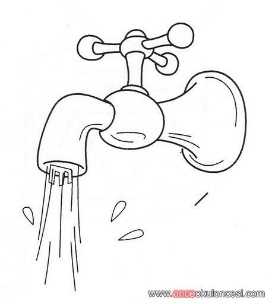 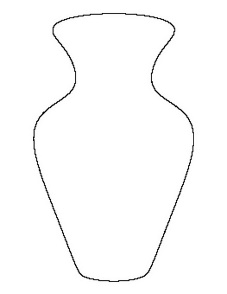 ПРИШЛИТЕ, пожалуйста, фотографию письменных заданий, на электронный адрес: nataliya.pilikina@mail.ru. СПАСИБО ЗА ПОНИМАНИЕ.Упражнения для челюсти.«Обезьянки» - влево, вправо.Упражнения для губ.«Улыбка - Хоботок» Упражнения для языка.Языком отодвигать верхнюю губу и нижнюю – 7-10 раз.«Конфетка» - упирать кончик языка в левую и в правую щёку.«Качели» - язык вверх-вниз, придерживаем руками подбородок, чтобы не двигалась нижняя челюсть – 7-10 раз. «Скачем на лошадке» - придерживая подбородок – 7-10 раз с останавливанием «лошадки».«Останови лошадку»- губами;- губки и язык помогают.Упражнение для мягкого нёбаМногократно и кратко произносить звук [А].Раз, два, три, четыре, пять,Загибать пальцы на обеих руках, начиная с большого пальца.В космос полетел отряд.Хлопки «кулачки» - «ладошки».Командир в бинокль глядит, Что он видит впереди?Пальцы обеих рук соединяются вместе, образуя «бинокль».Солнце, планеты, спутники, кометы, Большую жёлтую Луну.Загибать пальцы на обеих руках, начиная с мизинца.